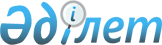 Об утверждении проект (схемы) зонирования земель, границ оценочных зон и поправочных коэффициентов к базовым ставкам платы за земельные участки территорий села Актогай и поселка Шашубай Актогайского районаРешение Актогайского районного маслихата Карагандинской области от 26 декабря 2023 года № 112. Зарегистрировано в Департаменте юстиции Карагандинской области 28 декабря 2023 года № 6541-09
      В соответствии со статьями 8, 11 Земельного кодекса Республики Казахстан маслихат района РЕШИЛ:
      1. Утвердить проект (схемы) зонирования земель территорий села Актогай и поселка Шашубай Актогайского района, согласно приложениям 1, 3 к настоящему решению.
      2. Утвердить границы оценочных зон и поправочные коэффициенты к базовым ставкам платы за земельные участки территорий села Актогай и поселка Шашубай Актогайского района, согласно приложениям 2, 4 к настоящему решению .
      3. Настоящее решение вводится в действие по истечении десяти календарных дней после дня его первого официального опубликования. Проект (схема) зонирования земель населенных пунктов села Актогай, Актогайского района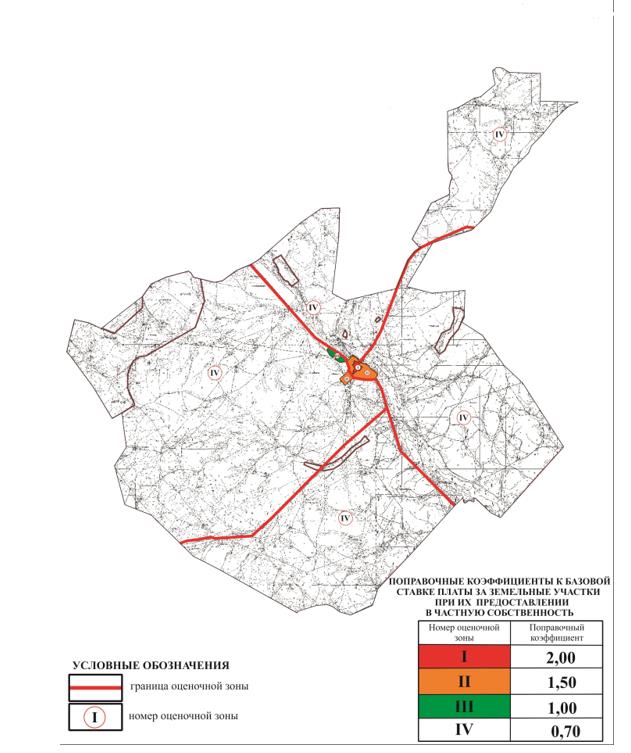  Границы оценочных зон и поправочных коэффициентов к базовым ставкам платы за земельные участки населенных пунктов село Актогай, Актогайского района Проект (схема) зонирования земель населенных пунктов поселка Шашубай, Актогайского района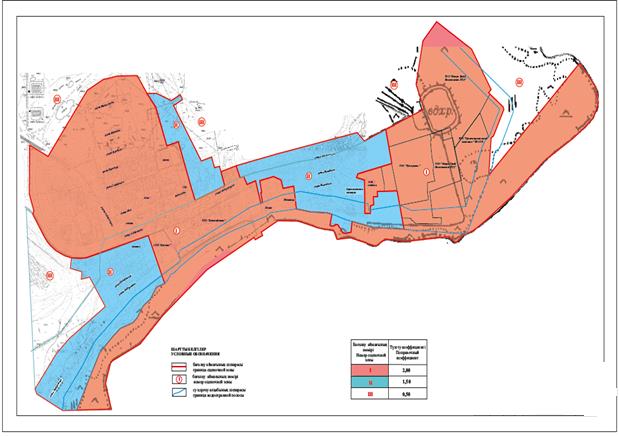  Границы оценочных зон и поправочных коэффициентов к базовым ставкам платы за земельные участки населенных пунктов поселка Шашубай, Актогайского района
					© 2012. РГП на ПХВ «Институт законодательства и правовой информации Республики Казахстан» Министерства юстиции Республики Казахстан
				
      Председатель районного маслихата

Р. Абеуов
Приложение 1 к решению
Актогайского районного маслихата
от 26 декабря 2023 года
№ 112Приложение 2 к решению
Актогайского районного маслихата
от 26 декабря 2023 года № 112
№ 
Номер зоны
Границы оценочных зон
Поправочные коэффициенты
1
I
Село Актогай учетный квартал-(001-002)
2,00
2
ІІ
Село Актогай учетный квартал-(001-002)
1,50
3
III
Село Актогай учетный квартал-(001-002)
0,7
4
IV
Сельский округ Жидебай учетный квартал -(006). Сельский округ Караменде би учетный квартал -(008). Сельский округ Шабанбай би учетный квартал -(013). Сельский округ Сарытерек учетный квартал -(016). Сельский округ Нуркен учетный квартал -(010).
0,50Приложение 3 к решению
Актогайского районного маслихата
от 26 декабря 2023 года
№ 112Приложение 4 к решению
Актогайского районного маслихата
от 26 декабря 2023 года
№ 112
№
Номер зоны
Границы оценочных зон
Поправочные коэффициенты
1
I
Поселок Шашубай учетный квартал-(018-020)
2,00
2
I
Поселок Шашубай учетный квартал-(018-020)
2,00
3
ІІ
Поселок Шашубай учетный квартал-(018-020)
1,50
4
III
Земли запаса Актогайского района учетный квартал-(040)
0,50